Перечень земельных участков, предлагаемых для продажи под строительство объектов придорожного сервиса, услугСтроительство объектов придорожного сервиса, услугПлощадь земельного участка, га2,0Местонахождение участкаг. Островец, ул. Каменка, на берегу р. Каменка                                                         Земельный участок расположен на выезде из г. Островец на трассу Р-52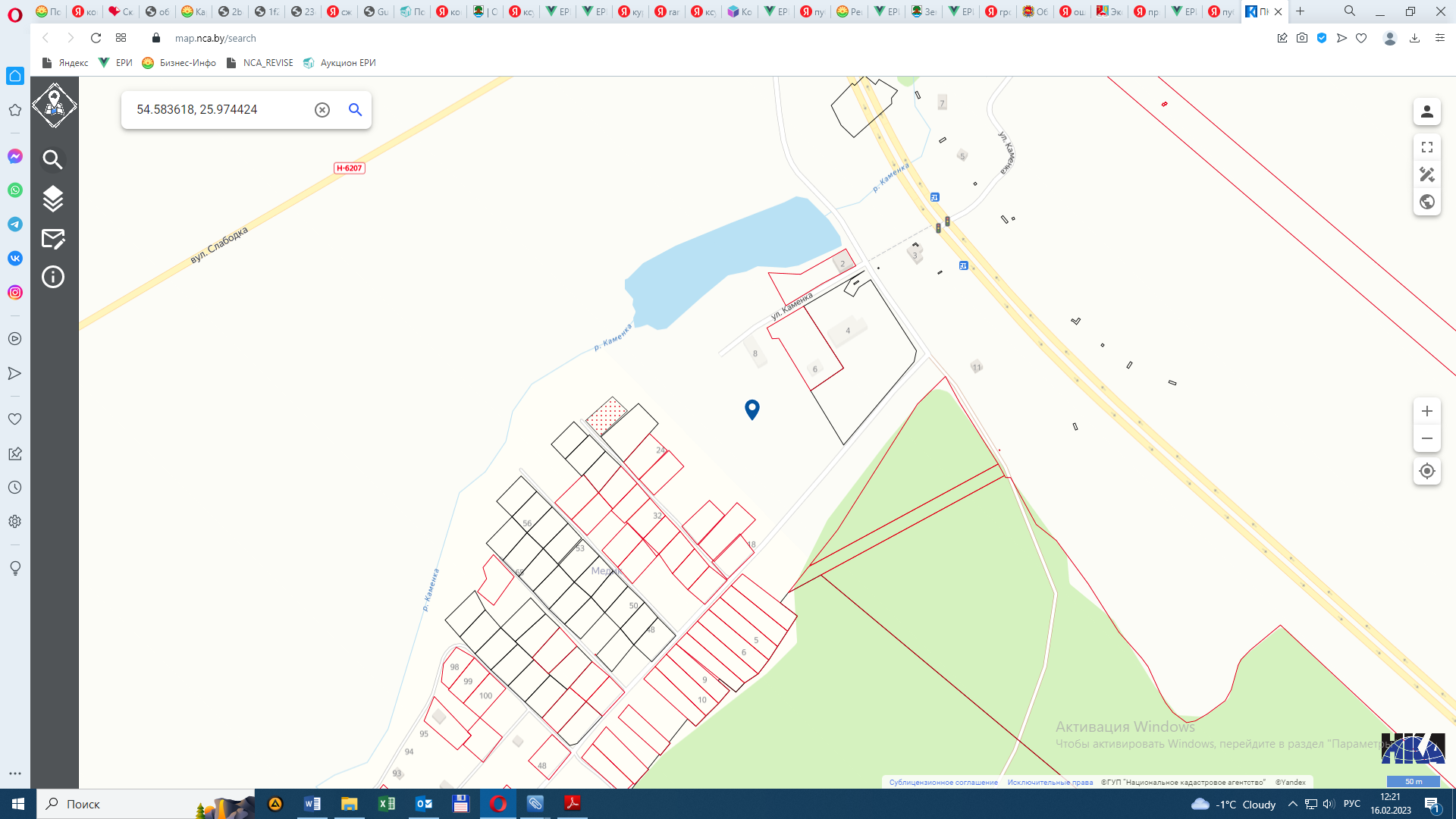 НазначениеВозможно строительство базы отдыха, гостиничного комплекса Контакты тел. 8(01591)75-204